Факультет соціальних наукКафедра журналістикиОсвітня програма «Журналістика»першого рівня вищої освітиСпеціальність 061 «Журналістика»Важливим у процесі навчання здобувачів першого рівня освіти зі спеціальності «Журналістика» є набуття теоретичних і практичних знань щодо організації роботи та управління підприємствами медійної індустрії. Процес розуміння еволюції медіа та розвитку медіаіндустрії в сучасному інформаційному суспільстві надає можливіть студентам сформувати цілісну картину і становлення медіаекономіки в Україні. В центрі уваги навчальної дисципліни «Медіаменеджмент (робота в команді, кризовий менеджмент медіадіяльності)» – проблеми менеджменту медійних підприємств, як динамічних інноваційно-орієнтованих господарських одиниць, їхні нормативно-правові умови підприємницької та управлінської діяльності, творчі підході та інноваційні стратегії. Метою викладання навчальної дисципліни є формування у студентів-журналістів теоретичних знань щодо особливостей управлінської діяльності в засобах масової інформації, розуміння медіапідприємства як соціальної системи, що потребує комплексу спеціальних знань у галузі управління підсистемами й елементами внутрішнього середовища на усіх стадіях його життєвого циклу; а також вироблення навичок практичного застосування прийомів і засобів менеджменту в засобах масової інформації та інших медіаорганізаціях. Згідно з вимогами освітньо-професійної програми студенти повинні у результаті вивчення навчальної дисципліни отримати такі компетентності: Загальні компетентності: ЗК01. Здатність застосовувати знання в практичних ситуаціях. ЗК03. Здатність бути критичним і самокритичним. ЗК04. Здатність до пошуку, оброблення та аналізу інформації з різних джерел. ЗК06. Здатність до адаптації та дії в новій ситуації. ЗК07. Здатність працювати в команді. ЗК11. Здатність спілкуватися державною мовою. Фахові компетентності:СК01. Здатність застосовувати знання зі сфери соціальних комунікацій у своїй професійній діяльності. СК04. Здатність організовувати й контролювати командну професійну діяльність. Результати навчання, формування яких забезпечує вивчення дисципліни. Студент повинен уміти:ПР01. Пояснювати свої виробничі дії та операції на основі отриманих знань.ПР06. Планувати свою діяльність та діяльність колективу з урахуванням цілей, обмежень та передбачуваних ризиків. ПР07. Координувати виконання особистого завдання із завданням.ПР11. Вільно спілкуватися з професійних питань, включаючи усну, письмову та електронну комунікацію, українською мовою. ПР13. Передбачати реакцію аудиторії на інформаційний продукт чи на інформаційні акції, зважаючи на положення й методи соціальнокомунікаційних наук. ПР16. Планувати свою роботу та роботу колег, спрямовану як на генерування інформаційного контенту, так і створення медіапродукту, а також його промоцію.ПР18. Використовувати необхідні знання й технології для виходу з кризових комунікаційний ситуацій на засадах толерантності, діалогу й співробітництва. Вивченню курсу «Медіаменеджмент (робота в команді, кризовий менеджмент медіадіяльності)» передують такі базові для журналістської освіти навчальні дисципліни, як «Вступ до спеціальності», оскільки вимагає знання основних професійних категорій («журналістський процес», «журналістський текст», «журналістська ідея», «професійна етика» та ін.); «Газетно-журнальне / телевізійне / радіовиробництво (контент, продукт, промоція)», які є базовими в оволодінні знаннями про структуру редакції, її правових засад діяльності та основних етапів виробництва медіапродукту та ін.Таблиця 1 – Загальний тематичний план аудиторної роботиПід час вивчення дисципліни «Медіаменеджмент (робота в команді, кризовий менеджмент)» виокремлено такі види самостійного навчання студента: 1) підготовка до практичних занять; 2) відпрацювання тем лекцій і практичних занять; 3) виконання індивідуальних завдань; 4) виконання тестових завдань; 5) підготовка до рубіжного контролю та підсумкового контролю (залік); 6) робота з інформаційними джерелами; 7) отримання навичок в системі неформальної освіти.З метою самостійного опрацювання частини програмного матеріалу з курсу, поглиблення знань, отриманих у процесі лекційних та практичних занять, студенти мають виконувати індивідуальні завдання. Із зазначеного курсу заплановано: для студентів заочної форми навчання – контрольна робота, для студентів денної форми навчання – індивідуальні домашні завдання.Індивідуальні завдання №1 (треба виконати до 7-го тижня)1. Надайте харакеристику медіаринку України.2. Оберіть один із медіабрендів будь-якої компанії та визначте його основних конкурентів. Визначте споживчі цінності й споживчий інсайт, на який спирається бренд. Опишіть ідентичність бренду ЗМІ за моделлю Д. Аакера. 3. Самостійно заповніть (запропонуйте та опишіть власний проєкт) заяву про державну реєстрацію друкованих ЗМІ, відповідно до нормативної бази: Закон України «Про друковані засоби масової інформації (пресу) в  Україні». Постанова Кабінету Міністрів України від 17 листопада 1997 року № 1287 «Про державну реєстрацію друкованих засобів масової інформації, інформаційних агентств та розміри реєстраційних зборів». Наказ Міністерства юстиції України від 21 лютого 2006 року №12/5 «Про затвердження Положення про державну реєстрацію друкованих засобів масової інформації в Україні та Положення про державну реєстрацію інформаційних агентств як суб'єктів інформаційної діяльності.Індивідуальні завдання №2 (треба виконати до 12-го тижня)1. Проаналізуйте ринок праці й визначте свої позиції на ньому (затребуваність спеціальності, рівень пропозицій заробітної платні, привабливі оголошення про вакансії). Напишіть резюме, орієнтуючись на вимоги, визначені в тексті оголошення про вакансію. 2. Використовуючи відкриті джерела, вивчіть брендовий портфель медіахолдингу, медіакомпанії чи видавничого дому. Визначте, які продукти, послуги, події та інші елементи брендуються цією медіакомпанією. Опишіть склад брендового портфелю за допомогою матриці «Товар-бренд». 3. Презентуйте план свого професійного зростання (кар’єри). З якими труднощами ви можете зустрітися? Які шляхи їх подолання ви можете передбачити? Студенти мають змогу завантажити свої напрацювання в систему дистанційного навчання (moodle) НУ «Запорізька політехніка» (https://moodle.zp.edu.ua/).Отримання навичок Soft Skills. Рівень успіху вже давно перестав залежати тільки від того, наскільки добре фахівець виконуєте свої безпосередні обов’язки. Сьогодні не менш важливі й Soft Skills («м’які навички») ‒ універсальні непрофесійні якості, які допомагають нам взаємодіяти між собою в команді, спільноті, громаді незалежно від сфери діяльності. Рекомендовані матеріали щодо отримання:1. HR-метрики та HR-аналітика. Курс. URL: https://prometheus.org.ua/prometheus-plus/hr-metrics-and-analytics/. 2. Експрес-курс підготовки менеджера з продажу реклами в локальному медіа «з нуля». Курс. URL: https://prometheus.org.ua/course/course-v1:OSCE+SALES101+2018_T3Методичне забезпечення 1. Хітрова Т.В. Методичні рекомендації до вивчення курсу «Медіаменеджмент (робота в команді, кризовий менеджмент медіадіяльності)» для студентів першого (бакалаврського) рівня освіти денної та заочної форм навчання спеціальності 061 «Журналістика» / Укл.: Т.В. Хітрова. Запоріжжя : Національний університет «Запорізька політехніка», 2023. 36 с.Рекомендована література1. Навальна М., Ісайкіна О. Медіакомунікації. Навчальний посібник / Укл. Марина Навальна, Олена Ісайкіна. Переяслав-Хмельницький : «Видавництво КСВ», 2018. 220 с.2. Основи медіаменеджменту : навч. посіб. для студ. спеціальності 073 «Менеджмент», спеціалізації «Медіаменеджмент та адміністрування у видавничо-поліграфічній галузі» / О. М. Барзилович, З. В. Григорова, Л. А. Пунчак та ін.; КПІ ім. Ігоря Сікорського. Електронні текстові данні (1 файл: 2,2 Мбайт). Київ : КПІ ім. Ігоря Сікорського, 2017. 296 с. 3. Сусліков Л.М., Дьордяй В.С. Менеджмент в телекомунікаціях: навчальний посібник для студентів спеціальності 172 «Телекомунікації та радіотехніка». Ужгород : Видавництво УжНУ «Говерла», 2022. 318 с. 4. Черемних І. Медіаменеджмент :  конспект лекцій. Київ : ННІЖ, 2021. 90 с.5. Хаб’юк О. Концептуальні основи медіа-економіки : монографія. Львів : ЛНУ імені Івана Франка, 2012. 180 с.Згідно з діючою в університеті системою комплексної діагностики знань студентів, з метою стимулювання планомірної та систематичної навчальної роботи, оцінка знань студентів здійснюється за 100-бальною системою. Форми контролю знань студентів: – поточний; – рубіжний; – підсумковий (залік). Позитивною вважається оцінка від 60 до 100 балів. Поточний контроль знань студентів протягом одного семестру включає оцінку за роботу на лекційних, практичних заняттях та самостійну роботу. КРИТЕРІЇ ПОТОЧНОЇ ОЦІНКИ ЗНАНЬ СТУДЕНТІВ.Робота на практичних заняттях:Під час занять студенти усно доповідають на питання, виконують індивідуальні завдання, аналізують виступи одногрупників. Активна робота студента на занятті оцінюється в 3 бали.Критерії оцінки на практичному занятті (поточний контроль)Розподіл балів з дисципліни «Медіаменеджмент (робота в команді, кризовий менеджмент медіадіяльності)» (аудиторна, самостійна робота)За певні види роботи студенту надаються бали:«3» бали – вища оцінка за відповідь на практичному занятті;«2» бали – вища оцінка за виконання творчого індивідуального завдання (розрахунки, складання резюме, аналіз медіабрендів та медіаринку тощо).«11»  балів – аудиторна контрольна робота  (рубіжний контроль).Студент має змогу отримати додаткові бали за: а) доповнення виступу: 2 бали – отримують студенти, які глибоко володіють матеріалом, чітко визначили його зміст; зробили глибокий системний аналіз змісту виступу, сформулювали самостійні судження на остові аналізу першоджерел положення, надали власні аргументи щодо основних положень даної теми. 1 бал отримують студенти, які виклали матеріал з обговорюваної теми, що доповнює зміст виступу, поглиблює знання з цієї теми та висловили власну думку. б) суттєві запитання до доповідачів: 2 бали отримують студенти, які своїм запитанням до виступаючого суттєво і конструктивно можуть доповнити хід обговорення теми. 1 бал отримують студенти, які у своєму запитанні до того, хто виступає вимагають додаткової інформації з ключових проблем теми, що розглядається.Максимальна кількість балів, яку може набрати студент за кожен змістовий модуль у ході аудиторних занять, а також в системі дистанційної освіти moodle – 70. Максимальна кількість балів, які може отримати студент під час заліку – 30.РУБІЖНИЙ КОНТРОЛЬ знань студентів здійснюється через проведення письмових контрольних робіт (тестів), які проводяться на окремому тижні під час заняття. Здобувач має змогу отримати по 11 балів у першому та другому змістовому модулі за виконання індивідуальних завдань та підвищити загальну суму балів. У структурі навчання виділяють 2 змістових модулі. Тобто студенти двічі за семестр складають рубіжний контроль. ПІДСУМКОВИЙ МОДУЛЬНИЙ КОНТРОЛЬ.Семестровий підсумковий контроль з дисципліни є обов’язковою формою контролю навчальних досягнень здобувача вищої освіти. Підсумковий модульний контроль знань студентів означає поступове накопичення балів від одного поточного контролю до іншого в кінцевому рахунку отримання загального підсумкового балу.КРИТЕРІЙ ОЦІНКИ НА ЗАЛІКУ:Три питання потребують змістовної відповіді, кожна з них розкриває сутність того чи іншого поняття або теоретичного положення (оцінюється від 0 до 10 балів за кожне питання). Максимальна кількість складає 30 балів. При дистанційному навчанні використовуються тестові завдання або усна співбесіда. Тест складається з питань, які в сумі дають також 30 балів. 30 балів отримують студенти, які повністю розкрили сутність питань, дали чітке визначення понять. 25-20 балів отримують студенти, які правильно, але не повно розкрили сутність питань, дали чітке визначення понять. 15-10 балів отримують студенти, які правильно, але лише частково розкрили сутність питань, дали визначення понять. 10-5 балів отримують студенти, які поверхово розкрили сутність питань, дали не зовсім чітке визначення понять. 0 балів  отримують студенти, які недопущені або не з’явились на залік.Замість виконання завдань (вивчення тем) можуть додатково враховуватись такі види активностей здобувача (неформальна освіта) за умов підтвердження результатів (сертифікат з зазначення обсягу кредитів, сертифікат участі, грамота учасника конференції, сертифікат за призове місце у конкурсі тощо):  проходження тренінг-курсів чи дистанційних курсів з використання сучасних освітніх технологій на платформах Coursera, Prometheus тощо (за наявності відповідного документу про їх закінчення, надання копії викладачу); участь в майстер-класах, форумах, конференціях, семінарах, зустрічах з проблем у галузі публічних виступів (з підготовкою промови, спічу, презентації, імпровізації, самоаналізу після дискусії, інформаційного повідомлення тощо, що підтверджено навчальною програмою заходу чи відповідним сертифікатом; збірником тез тощо).Кожен здобувач заочної форми навчання виконує контрольну роботу за варіантом. Вибір варіанту здійснюється за порядковим номером П.І.Б. студента у списку академічної групи або журналу обліку відвідування занять. Кожен варіант контрольної роботи містить одне теоретичне питання і одне практичне завдання. Кожен варіант контрольної роботи оцінюється в 70 балів максимум. Після перевірки викладачем письмової контрольної роботи та її захисту в усному вигляді викладач допускає здобувача до заліку. Критерії оцінки завдань на заліку той самий, що й у денної форми. Завдання заліку складають 30 балів.Критерії оцінки контрольної роботи для студентів заочної форми навчання:Політика щодо відвідування. Відвідування та відпрацювання пропущених занять є обов’язковим. Допускається пропуски занять з поважних причин, які підтверджується документально. За таких умов навчання може відбуватися в режимі онлайн за погодженням із викладачем. Відпрацювання пропущених занять проводяться згідно з графіком консультацій викладача. За об’єктивних причин (наприклад, лікарняні, стажування, мобільність, індивідуальний графік) аудиторні види занять і завдань також можуть бути трансформовані в систему дистанційного навчання (сервіс moodle).Політика дедлайнів. Студент зобов’язаний дотримуватись крайніх термінів (дата для аудиторних видів робіт або час в системі дистанційного навчання), до яких має бути виконано певне завдання. За наявності поважних причин (відповідно до інформації, яку надано деканатом) студент має право на складання індивідуального графіку вивчення окремих тем дисципліни.Політика щодо проведення аудиторних занять. Під час проведення аудиторних занять слід дотримуватися встановленого порядку, брати активну участь в обговоренні запропонованих питань, висловлюючи та відстоюючи власну думку, виказуючи повагу та толерантність до чужої думки. Мобільні пристрої можна використовувати під час проведення аудиторних занять лише з дозволу викладача. За «гострої» потреби дозволяється залишати аудиторію на короткий час. Політика щодо академічної доброчесності. При вивченні курсу «Медіаменеджмент (робота в команді, кризовий менеджмент медіадіяльності)» політика дотримання академічної доброчесності визначається Кодексом академічної доброчесності Національного університету «Запорізька політехніка» https://zp.edu.ua/uploads/dept_nm/Nakaz_N253_vid_29.06.21.pdf Очікується, що роботи студентів будуть їх оригінальними дослідженнями чи міркуваннями. Виявлення ознак академічної недоброчесності в письмовій роботі студента (відсутність посилань на використані джерела, фабрикування джерел, списування тощо) є підставою для її незарахування викладачем, незалежно від масштабів плагіату.Під час виконання письмових контрольних видів робіт а також здійсненні різних видів контролю успішності заборонено користуватися допоміжними паперовими матеріалами («шпаргалками») та мобільними пристроями.Політика дотримання прав та обов’язків студентів. Права і обов’язки студентів відображено у п.7.5 Положення про організацію освітнього процесу в НУ «Запорізька політехніка» (https://zp.edu.ua/uploads/dept_nm/Polozhennia_pro_organizatsiyu_osvitnoho_protsesu.pdf).Політика конфіденційності та захисту персональних даних. Обмін персональними даними між викладачем і студентом в межах вивчення дисципліни, їх використання відбувається на основі Закону України «Про захист персональних даних». У статті 10, п. 3 зазначається: «Використання персональних даних працівниками суб'єктів відносин, пов'язаних з персональними даними, повинно здійснюватися лише відповідно до їхніх професійних чи службових або трудових обов'язків. Ці працівники зобов'язані не допускати розголошення у будь-який спосіб персональних даних, які їм було довірено або які стали відомі у зв'язку з виконанням професійних чи службових або трудових обов'язків, крім випадків, передбачених законом. Таке зобов'язання чинне після припинення ними діяльності, пов'язаної з персональними даними, крім випадків, установлених законом» (https://zakon.rada.gov.ua/laws/show/2297-17#Text).Політика трансферу кредитів. Замість виконання завдань (вивчення тем) можуть додатково враховуватись інші види активності здобувача (неформальна освіта) за умов підтвердження результатів (сертифікат з зазначенням обсягу кредитів, грамота учасника, призера, лауреата тощо).Щоб мати доступ до навчально-методичних розробок курсу, необхідно мати особистий доступ до університетської навчальної платформи Moodle.СИЛАБУСобов’язкової навчальної дисципліниМЕДІАМЕНЕДЖМЕНТ (робота в команді, кризовий менеджмент медіадіяльності)Обсяг освітнього компоненту (5 кредитів / 150 годин)ІНФОРМАЦІЯ ПРО ВИКЛАДАЧА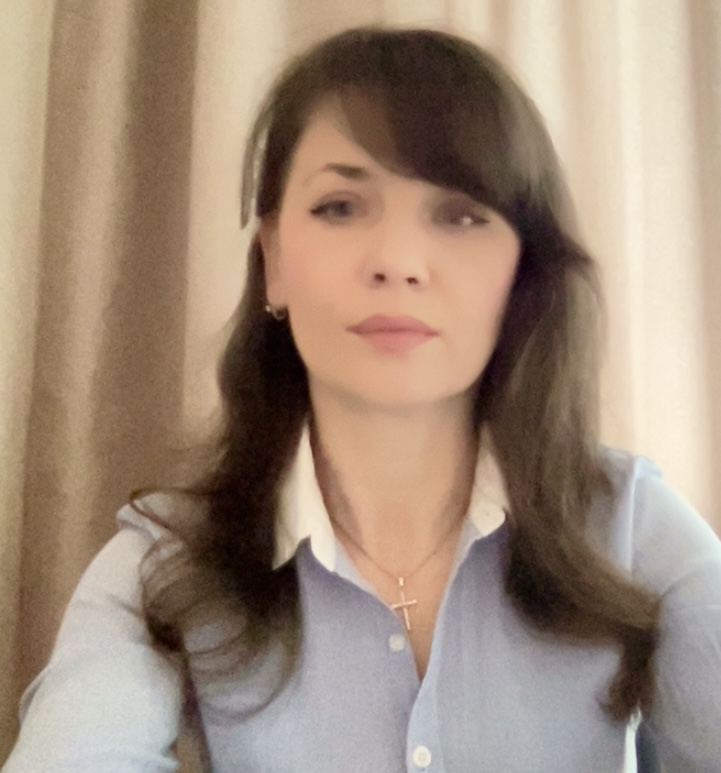 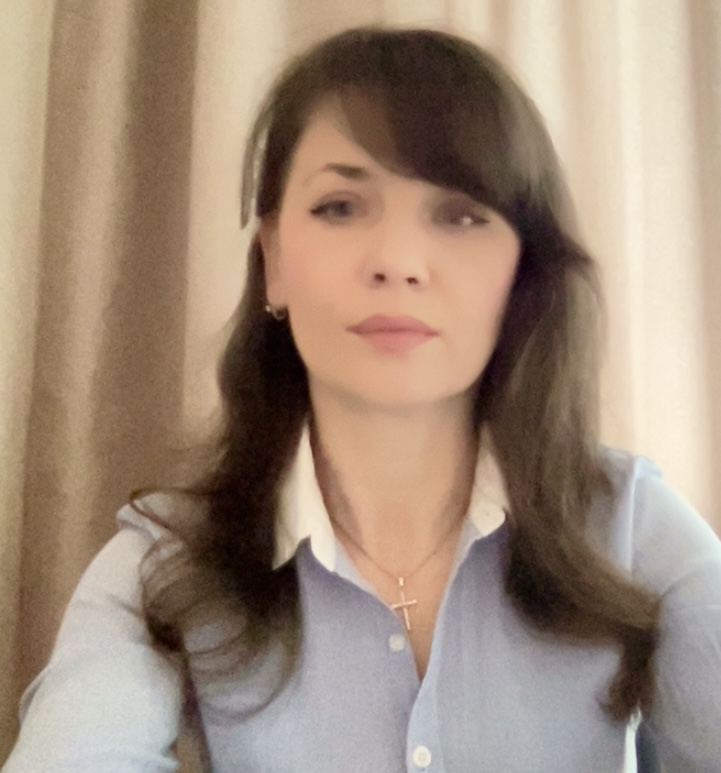 Хітрова Тетяна Володимирівна, кандидат філологічних наук, професор, професор кафедри журналістики НУ «Запорізька політехніка»Контактна інформація:Телефон кафедри: +380(61) 769-84-63 Телефон викладача: +380(98) 423 18 37E-mail викладача: hittvzhur@gmail.comЧас і місце проведення консультацій:За розкладом в аудиторії 483 а (4 корпус) або за зум-посиланнямОПИС КУРСУМЕТА, КОМПЕТЕНТНОСТІ ТА РЕЗУЛЬТАТИ НАВЧАННЯПЕРЕДУМОВИ ДЛЯ ВИВЧЕННЯ ДИСЦИПЛІНИПЕРЕЛІК ТЕМ (ТЕМАТИЧНИЙ ПЛАН) ДИСЦИПЛІНИНомер тижняТеми лекцій, год.Теми практичних занять або семінарів, год.123Змістовий модуль 1Змістовий модуль 1Змістовий модуль 11Тема 1. Сучасний стан інформаційних відносин та медіаекономіки в Україні(2 год.)Пр. № 1. Медіаекономіка та креативна індустрія (2 год.)2Тема 2. Медіаіндустрія та її особливості (2 год.)Пр. № 2. Медіаіндустрія та медіаринок (2 год.)3Тема 3. Розвиток менеджменту як виду людської діяльності (2 год.)Пр. № 3. Стратегічне планування на медіапідприємстві (2 год.)4Тема 4. Історичний розвиток менеджменту: ХХ -ХХІ ст. (2 год.)Пр. № 4. Управління медіабрендами (2 год.)5Тема 5. Підприємництво у медіаіндустрії України(2 год.)6Тема 6. Бізнес-середовище організації (2 год.)7Тема 7. Стратегічне планування на медіапідприємстві (2 год.)Змістовий модуль 2Змістовий модуль 2Змістовий модуль 28Тема 8. Брендменеджмент (2 год.)Пр. № 5. Редакційний менеджер та його діяльність (2 год.)9Тема 9. Управління інтегрованими маркетинговими комунікаціями (2 год.)Пр. № 6. Управління інтегрованими маркетинговими комунікаціями (2 год.)10Тема 10. Менеджер та його діяльність(2 год.)Пр. № 7. Дистрибуція та робота з медіаспоживачами (2 год.)11Тема 11. Стилі управління (2 год.)12Тема 12. Основи медіапланування. Мерчандайзинг  (2 год.)13Тема 13. Медіаспоживач та інструменти практичного менеджменту (2 год.)14Тема 14-15. Ефективна організація праці медіаорганізації (2 год.)САМОСТІЙНА РОБОТАРЕКОМЕНДОВАНІ ІНФОРМАЦІЙНІ ТА НАВЧАЛЬНО-МЕТОДИЧНІ ДЖЕРЕЛАОЦІНЮВАННЯБали Критерії оцінки3Студент(ка) в повному обсязі володіє навчальним матеріалом, вільно самостійно та аргументовано його викладає під час усних виступів або письмових відповідей, глибоко та всебічно розкриває зміст теоретичних питань та завдань, активний, часто виступає і часто задає питання; дуже добре працює в парі/групі/команді.2Студент(ка) володіє більшою частиною навчального матеріалу, виконує більшість завдань і домашньої/самостійної роботи, іноді виступає і ставить питання, добре працює в парі/групі/команді.1Студент(ка) частково володіє навчальним матеріалом, виконує деякі завдання практичних занять і домашньої/самостійної роботи, іноді виступає і ставить питання; добре працює в парі/групі/команді.Поточна навчальна діяльністьКількість балівКількість балівКількість балівРазомПоточна навчальна діяльністьПрактичні заняттяПрактичні заняттяПрактичні заняттяРазомПоточна навчальна діяльністьопанування практичними навичкамиконтрольна робота (рубіжний контроль)індивідуальні творчі завдання1Змістовий модуль 1 (7 лекц., 4 практ. зан.)12111437Тема 1.325Тема 2.325Тема 3.325Тема 4.325Тема 5.22Тема 6.22Тема 7.22Контрольна робота11112Змістовиймодуль 2  (8 лекц., 3 практ. зан.)9111333Тема 9.325Тема 10.325Тема 11.325Тема 12.22Тема 13-14.2+13Тема 1522Контрольна робота1111Разом21222770Контрольна робота (захист)Критерії оцінки61-70Студент(ка) у повному обсязі володіє навчальним матеріалом, вільно самостійно та аргументовано його викладає під час усних відповідей і обговорення, глибоко та всебічно розкриває зміст теоретичних питань й практичних завдань, використовуючи при цьому обов’язкову й додаткову літературу, першоджерела Демонструє набуття загальних та спеціальних компетентностей. Робота відповідає стандартам оформлення.51-60Студент(ка) достатньо повно володіє навчальним матеріалом, обґрунтовано викладає його під час усного виступу, відповідей. Розкриває зміст теоретичних питань та практичних завдань, використовуючи при цьому обов’язкову літературу, першоджерела. Здобувач(ка) має власну думку щодо тематики. При викладанні деяких питань не вистачає достатньої глибини та аргументації, допускаються при цьому окремі несуттєві неточності та незначні помилки. Робота відповідає стандартам оформлення.41-50Студент(ка) в цілому, володіє навчальним матеріалом, викладає його основний зміст під час усного виступу та відповідей на запитання, але без глибокого всебічного аналізу, обґрунтування, без використання необхідної літератури, допускаючи при цьому окремі неточності та помилки. Робота має відхилення від стандартів оформлення та помилки.31-40Студент(ка) не в повному обсязі володіє навчальним матеріалом. Фрагментарно, поверхово (без аргументації та обґрунтування) викладає його під час усного виступу. Відповіді на запитання загальні, короткі, студент(ка) недостатньо розкриває зміст теоретичних питань, у виконанні практичного завдання є суттєві неточності. Робота оформлена вільним стилем без врахування вимог стандартів оформлення.21-30Студент(ка) частково володіє навчальним матеріалом, не в змозі викласти зміст більшості питань під час доповіді. Допускаються суттєві помилки. Зміст тексту роботи не розкриває тему.11-20Студент(ка) майже не володіє навчальним матеріалом та не в змозі його викласти, слабко розуміє зміст теоретичних питань та практичних завдань. 0-10Студент(ка) не володіє навчальним матеріалом та не в змозі його викласти, не розуміє змісту теоретичних питань та практичних завдань.ПОЛІТИКИ КУРСУТЕХНІЧНІ ВИМОГИ ДЛЯ РОБОТИ НА КУРСІ